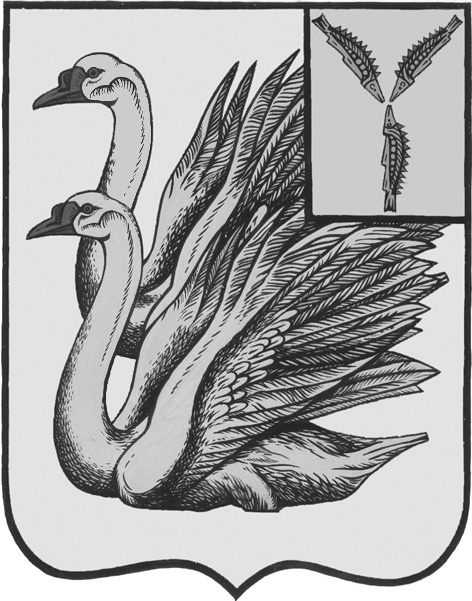 АДМИНИСТРАЦИЯ КАЛИНИНСКОГО МУНИЦИПАЛЬНОГО РАЙОНА САРАТОВСКОЙ ОБЛАСТИП О С Т А Н О В Л Е Н И Еот 25 июля 2022 года № 931г. КалининскОб утверждении муниципальной программы «Обеспечение защиты прав потребителей в Калининском муниципальном районе Саратовской области на 2022-2025 годы»В соответствии с Федеральным законом Российской Федерации от 07.12.1992 года № 2300-I «О защите прав потребителей», Федеральным законом от 06.10.2003 года № 131-ФЗ «Об общих принципах организации местного самоуправления в Российской Федерации», постановлением Правительства Саратовской области от 21.12.2020 года № 1010-П «Обеспечение защиты прав потребителей в Саратовской области» на 2021-2025 годы» в целях повышения уровня защищенности потребителей в Калининском муниципальном районе, руководствуясь Уставом Калининского муниципального района Саратовской области, ПОСТАНОВЛЯЕТ:1. Утвердить муниципальную программу «Обеспечение защиты прав потребителей в Калининском муниципальном районе Саратовской области на 2022-2025 годы», согласно приложению.2. Признать утратившим силу постановление администрации Калининского муниципального района Саратовской области от 30.01.2019 года № 124 «Об утверждении муниципальной программы «Комплексная система обеспечения защиты прав потребителей в Калининском муниципальном районе на 2019-2021 гг.».3. Начальнику управления по вопросам культуры, информации и общественных отношений администрации муниципального района Тарановой Н.Г. разместить настоящее постановление на официальном сайте администрации Калининского муниципального района Саратовской области в сети «Интернет».4. Директору - главному редактору МУП «Редакция газеты «Народная трибуна» Сафоновой Л.Н. опубликовать настоящее постановление в районной газете «Народная трибуна», а также разместить в информационно-телекоммуникационной сети «Интернет» общественно-политической газеты Калининского района «Народная трибуна».5. Настоящее постановление вступает в силу после его официального опубликования (обнародования).6. Контроль за исполнением настоящего постановления возложить на заместителя главы администрации муниципального района по сельскому хозяйству и потребительскому рынку, начальника управления сельского хозяйства и продовольствия Лобазову М.В.Глава муниципального района                                                          В.Г. ЛазаревИсп.: Шагалова Е.В.Приложение к постановлению администрации МРот 25.07.2022 года №931Паспорт муниципальной программы«Обеспечение защиты прав потребителей в Калининском муниципальном районе Саратовской области на 2022-2025 годы»1. Содержание проблемы и необходимость ее решения программным методомСоздание условий для обеспечения и защиты установленных законодательством Российской Федерации прав потребителей является неотъемлемой частью социальной политики Калининского муниципального района. Защиту прав потребителей обеспечивают федеральные органы исполнительной власти, органы исполнительной власти субъектов Российской Федерации, органы местного самоуправления, общественные организации потребителей. Администрация Калининского муниципального района Саратовской области в пределах компетенции рассматривает обращения граждан, проводит консультации по вопросам защиты прав потребителей, принимает меры к добровольному урегулированию споров между потребителем и продавцом.Немаловажную роль в деле защиты прав потребителей играют общественные организации потребителей, оказывающие юридические, экспертные, консультационные услуги по защите прав и законных интересов граждан. В Калининском муниципальном районе в настоящее время действует Северо-Западный территориальный отдел Управления Федеральной службы по надзору в сфере защиты прав потребителей. Основным направлением в вопросах защиты прав потребителей должно стать создание на территории Калининского муниципального района благоприятных условий для реализации потребителями своих законных прав, а также обеспечения их соблюдения. Наиболее эффективным методом борьбы с правонарушениями на потребительском рынке, в большей степени отвечающим интересам жителей, является не защита уже нарушенных прав, а их предупреждение, в том числе через информирование потребителей.Работа с потребителями должна быть направлена на их просвещение, ознакомление с предоставленными законом правами, гарантиями и способами защиты. Для достижения положительного эффекта такая работа должна вестись не только с потребителями, но и с производителями, изготовителями, предпринимателями, работающими на потребительском рынке. Работа с предпринимателями (изготовителями, исполнителями работ, услуг) направлена в первую очередь на информирование предпринимателей о нормах законодательства Российской Федерации и Саратовской области, Калининского муниципального района, а также санкциях за их нарушение, облегчение доступа к нормативным правовым актам, создание условий, благоприятствующих соблюдению всех требований законодательства при работе на потребительском рынке. Реализация комплекса мероприятий, которые предусмотрены программой позволит решить обозначенные выше задачи, что будет способствовать дальнейшему повышению уровня защищенности потребителей, снижению социальной напряженности в обществе.2. Цели и задачи программыЦелью программы является развитие системы обеспечения прав потребителей в Калининском районе, направленное на минимизацию рисков нарушения законных прав и интересов потребителей, а также необходимых условий для их эффективной защиты.Задачами программы являются: - координация деятельности всех участников по достижению цели Программы;- повышение уровня правовой грамотности и формирование у населения навыков рационального потребительского поведения;- повышение доступности правовой помощи для потребителей; - повышение уровня социальной ответственности и правовой грамотности хозяйствующих субъектов, работающих на потребительском  рынке; - информирование потребителей в средствах массовой информации об опасных для здоровья и жизни потребителей товарах, работах и услугах.Реализация мероприятий программы будет осуществляться в период 2022-2025 гг.3. Ресурсное обеспечение программыНа реализацию программы финансирование не предусмотрено.4. Организация управления реализацией программы и контроль за ее выполнениемПрограммой определен круг исполнителей, которые несут ответственность за выполнение программных мероприятий.Отдел экономики и потребительского рынка администрации Калининского муниципального района:- анализирует и обобщает в установленном порядке результаты реализации Программы и подготавливает ежегодную информацию по ее исполнению;- вносит, в случае необходимости, предложения о корректировке программы.Контроль за ходом реализации программных мероприятий осуществляет  администрация  Калининского муниципального района. 6. Оценка эффективности реализации муниципальной программыЦелевыми показателями, определяющими решение поставленных задач, являются:Верно: начальник отдела делопроизводстваадминистрации МР                                                                           О.И. СигачеваПриложениек муниципальной программеПеречень мероприятий муниципальной программы «Обеспечение защиты прав потребителей в Калининском муниципальном районе Саратовской области  на 2022-2025 гг.»Наименование программыМуниципальная программа «Обеспечение защиты прав потребителей в Калининском муниципальном районе Саратовской области на 2022-2025 годы»Основание для разработки программы- Закон Российской Федерации от 07.02.1992 года № 2300-1 «О защите прав потребителей»;- Федеральный закон от 06.10.2003 года № 131-ФЗ «Об общих принципах организации местного самоуправления в Российской Федерации»;- о региональной программе «О защите прав потребителей в Саратовской области на 2021-2025 годы», утвержденной постановлением Правительства Саратовкой области от 21.12.2020 года №1010-ПОтветственный исполнительОтдел экономики и потребительского рынка администрации Калининского муниципального района Саратовской областиЦели и задачи программыЦель программы - развитие системы обеспечения прав потребителей в Калининском районе, направленное на минимизацию рисков нарушения законных прав и интересов потребителей, а также необходимых условий для их эффективной защиты.Задачи программы:- координация деятельности всех участников по достижению цели программы;- повышение уровня правовой грамотности и формирование у населения навыков рационального потребительского поведения;- повышение доступности правовой помощи для потребителей;- повышение уровня социальной ответственности и правовой грамотности хозяйствующих субъектов, работающих на потребительском рынке;- информирование потребителей в средствах массовой информации об опасных для здоровья и жизни потребителей товарах, работах и услугах.Важнейшие оценочные показателиВажнейшие оценочные показатели:- количество органов и организаций, входящих в систему защиты прав потребителей, на территории Калининского  района;- доля муниципальных образований Калининского района, в которых оказываются бесплатные консультационные услуги в сфере защиты прав потребителей;- количество публикаций и сообщений в средствах массовой информации, направленных на повышение потребительской грамотностиСроки реализации программы2022-2025 годыОбъемы и источники финансированияФинансирование не предусмотреноОжидаемые конечные результаты реализации программыРеализация мероприятий программы позволит:- повысить правовую грамотность и информированность населения, обеспечить защиту населения от некачественных товаров, работ, услуг;- повысить уровень доступности и оперативности защиты нарушенных прав потребителей;- уменьшить количество нарушений законодательства Российской Федерации в сфере потребительского рынка.Система организации контроля за исполнением программыКонтроль за ходом реализации программы осуществляет администрация Калининского муниципального района Саратовской области №п/пНаименование показателяЕдиница измеренияЗначение показателяЗначение показателяЗначение показателяЗначение показателя№п/пНаименование показателяЕдиница измерения2022 год2023 год2024 год2025 год1.Количество органов, входящих в систему защиты прав потребителей, на территории Калининского районаед.11112.Доля муниципальных образований Калининского района, в которых оказываются бесплатные консультационные услуги в сфере защиты прав потребителей%1001001001003.Количество консультаций в сфере защиты прав потребителейед. на 1тыс. чел.292929294.Количество распространенных печатных информационных материалов (буклетов, памяток, брошюр, плакатов), направленных на повышение потребительской грамотностиед. на 1тыс. чел.202223245.Количество публикаций и сообщений в средствах массовой информации и сети Интернет, направленных на повышение потребительской грамотностиед.20222324№ п/пСодержание мероприятияСрок исполненияОтветственные за выполнениеОжидаемые результаты1Обеспечение доступности правовой помощи в сфере защиты прав потребителей для всех категорий граждан2022-2025 гг.Отдел экономики и потребительского рынка администрации муниципального района, Отдел по правовому обеспечению администрации муниципального района, Северо-Западный ТО Управление Роспотребнадзора по Саратовской области (по согласованию), Администрации муниципальных образований Калининского муниципального района (по согласованию)Укрепление системы защиты прав  потребителей 2Организация мероприятий по предоставлению бесплатных консультационных услуг2022-2025 гг.Отдел экономики и потребительского рынка администрации муниципального района,Администрации муниципальных образований Калининского муниципального района(по согласованию) Доступность населению системы защиты прав потребителей3Формирование в Калининском муниципальном районе эффективной и доступной системы обеспечения защиты прав потребителей (создание муниципальных советов (комиссий) по защите прав потребителей)2022-2025 гг.Отдел экономики и потребительского рынка администрации муниципального района,отдел по правовому обеспечению администрации муниципального района,Администрации муниципальных образований Калининского муниципального района (по согласованию)Укрепление системы защиты  прав  потребителей4Распространение в местах проведения массовых мероприятий с участием потребителей информационных брошюр, справочных  материалов по защите прав потребителей2022-2025 гг.Отдел экономики и потребительского рынка администрации муниципального района,Управление сельского хозяйства и продовольствия администрации муниципального района;Северо-Западный ТО Управление Роспотребнадзора по Саратовской области (по согласованию), Администрации муниципальных образований Калининского муниципального района (по согласованию)Доступность правовой помощи потребителям5Организация в проведении  выставок, ярмарок-распродаж потребительских товаров местных товаропроизводителей и других просветительских мероприятий  с привлечением предприятий-изготовителей, предпринимателей и потребителей2022-2025 гг.Отдел экономики и потребительского рынка администрации муниципального района, Северо-Западный ТО Управление Роспотребнадзора по Саратовской области (по согласованию), Администрации муниципальных образований Калининского муниципального района (по согласованию)Повышение уровня правовой грамотности бизнеса6Пропаганда основ защиты прав потребителей через средства массовой информации и информационно – телекоммуникационную сеть Интернет по средствам тематических публикаций о правах потребителя, механизмах их защиты о типичных нарушениях на потребительском рынке 2022-2025 гг.Отдел экономики и потребительского рынка администрации муниципального района, Северо-Западный ТО Управление Роспотребнадзора по Саратовской области (по согласованию), Администрации муниципальных образований Калининского муниципального района (по согласованию)Доступность правовой помощи  потребителям7Проведение «горячих линий» по вопросам защиты прав потребителей2022-2025 гг.Управление образования администрации муниципального района, Северо-Западный ТО Управление  Роспотребнадзора по Саратовской области (по согласованию).Повышение уровня правовой грамотности 8Проведение образовательно-организационных мероприятий, «круглых столов», направленных на повышение правовой грамотности хозяйствующих субъектов в сфере защиты прав потребителей2022-2025 гг.Управление образования администрации муниципального района, Отдел по правовому обеспечению администрации муниципального района,Отдел экономики и потребительского рынка администрации муниципального района,  Северо-Западный ТО Управление Роспотребнадзора по Саратовской области (по согласованию),Администрации муниципальных образований Калининского муниципального района (по согласованию)Профилактика правонарушений в сфере защиты прав потребителей, повышение правовой грамотности в вопросах защиты прав потребителей